Кейс-задание на построение воронки продажКраткое описание задания:На тестовой платформе 1С: Предприятие необходимо создать новую информационную базу, в которой нужно реализовать бизнес-логику описанной ниже воронки продаж.Сроки выполнения задания:3 рабочих дня.Критерии приемки работы:В новой тестовой информационной базе реализована бизнес-логика воронки продаж в соответствии с настоящим заданием, при использовании реализованного функционала возможно создать основные элементы воронки продаж, имитировать событийную цепочку и сформировать необходимую отчетность.Краткое описание технологии реализации блока бизнес-процессов «Продажи» и места в нем воронки продаж: Технология реализации блока бизнес-процессов «Продажи», как правило, состоит из следующих основных cтадий:Поиск ЗаказчиковОтправка коммерческих предложенийЗаключение или продление договора с ЗаказчикомОбработка заказаОтправка инвойса (счета - фактуры) ЗаказчикуВыполнение обязательств по договоруКонтроль выполнения условий договораКонтроль счетовВ данном задании рассмотрим более упрощенный вариант реализации данного блока бизнес-процессов и построения на его основе воронки продаж:Примечание к рисунку – зеленым цветом обозначены внесистемные действия и внесистемная проверка условий.В системе должны существовать следующие объекты:КлиентТоварЗаказ СобытиеКлиент:Сущность «Клиент» должна быть реализована в системе соответствующим заведением карточки клиента со следующими атрибутами:ID клиента (автоматическое числовое значение, присваивается при заведении клиента в систему)организационно-правовая форма (справочник с основными значениями: ООО, ЗАО, ОАО, ИП; дополнить значением из открытых источников данной категории)наименование клиента (текстовое поле с максимально разрешенным системой количеством символов)адрес клиента (отдельная карточка со следующим наборов атрибутов: тип адреса (справочник: почтовый, фактический, юридический), индекс, регион (справочник: заполнить значением из открытых источников данной категории), город, район, тип улицы (справочник с основными значениями: шоссе, улица, переулок, проезд, бульвар; дополнить значением из открытых источников данной категории), наименование улицы (текстовое поле с максимально разрешенным системой количеством символов), дом (текстовое поле), корпус (текстовое поле), офис (текстовое поле)тип клиента (справочник со сзначениями: новый - нет ни одного связанного события; потенциальный - есть связанные соыбтия, но нет ни одного связанного исполненного заказа; действующий - есть хотя бы один исполненный заказ)заказы- табулированный / табличный список, связь со справочником «Заказы», в которых фигурирует данный клиент (т.е. поле ID клиента в карточке клиента и карточке заказа идентично)события- табулированный / табличный список, связь со справочником «События», в которых фигурирует данный клиент (т.е. поле ID клиента в карточке клиента и карточке заказа идентично)В системе также должен существовать справочник клиентов - диалоговое окно с табулированным/табличным списком клиентов и основными атрибутами (наименование клиента, тип клиента).Заказы и события с помощью существующей через ID связи автоматически отображаются в соответствующих вкладках-таблицах сущности «Клиент».Товар:Сущность «Товар» должна быть реализована в системе соответствующим заведением карточки товара со следующими атрибутами:ID товара (автоматическое числовое значение, присваивается при заведении товара в систему)наименование товара (текстовое поле с максимально разрешенным системой количеством символов)единица измерения (справочник: заполнить значением из открытых источников данной категории)стоимость единицы товара (формат поля: 0…0,00 руб.)В системе также должен существовать справочник товарной номенклатуры- диалоговое окно с табулированным/табличным списком товаров и основными атрибутами (наименование товара, единица измерения, стоимость единицы товара).Заказ:Сущность «Заказ» должна быть реализована в системе соответствующим заведением карточки заказа со следующими атрибутами:ID заказа (автоматическое числовое значение, присваивается при формировании заказа в системе)состояние заказа (справочник со сзначениями: сформирован -; согласован -; исполнен -; оплачен - )наименование клиента (гиперссылка на связанного с заказом клиента, возможность выбора из списка клиентов)товары - табулированный / табличный список, связь со справочником «Товар» с дополнением следующих атрибутов:наименование товара (выбор из списка товаров)количество единиц товара (числовое значение)общая сумма единиц товара (=количество единиц товара*стоимость единицы товара; формат поля: 0…0,00 руб.)форма оплаты (справочник: с предоплатой, по факту исполнения)события- табулированный / табличный список, связь со справочником «События», в которых фигурирует данный заказ (т.е. поле ID заказа в карточке заказа и карточке события идентично)В системе также должен существовать справочник заказов - диалоговое окно с табулированным/табличным списком заказов и основными атрибутами (наименование клиента, сумма заказа).Товары и события с помощью существующей через ID связи автоматически отображаются в соответствующих вкладках-таблицах сущности «Заказ».Событие:Сущность «Событие» должна быть реализована в системе соответствующим заведением карточки клиента со следующими атрибутами:ID события (автоматическое числовое значение, присваивается при формировании события в системе)состояние события (справочник со сзначениями: запланировано-событие создано, но не завершено в системе; завершено - созданное событие автоматически или пользователем завершено в системе; отменено-созданное событие отменено пользователем)тип контакта (справочник со значениями: входящее, исходящее)средство контакта (справочник со значениями: звонок, встреча, письмо, e-mail, прочее)задача (справочник со значениями: выявить потенциальный интерес, назначить встречу, сформировать заказ, согласовать заказ, получить предоплату по заказу, исполнить заказ, получить оплату по заказу)результат (справочник со значениями: положительный, отрицательный, нейтральный)наименование клиента (гиперссылка на связанного с событием клиента, возможность выбора из списка клиентов)наименование заказа (гиперссылка на связанный с событием заказ, возможность выбора из списка заказов)комментарий (поле для ввода текстовой информации)события- табулированный / табличный список, связь со справочником «События», в которых фигурирует данный заказ (т.е. поле ID заказа в карточке заказа и карточке события идентично)В системе также должен существовать справочник заказов - диалоговое окно с табулированным/табличным списком заказов и основными атрибутами (наименование клиента, сумма заказа).Требование к интерфейсу:Описанный в задании функционал должен быть реализован стандартными средствами разработки 1С: Предприятие, все визуальные формы, доступные пользователям (интерфейс диалоговых окон событий, интерфейс карточек объектов, интерфейс и структура отчетов), должны быть выполнены с помощью конструктора или шаблона средств разработки 1С: Предрприятие.Требования к формированию отчетности:Отчет «Заказы»:В системе при соответствующем запросе должен формироваться отчет о текущем состоянии заказов, имеющий следующую структуру и содержание: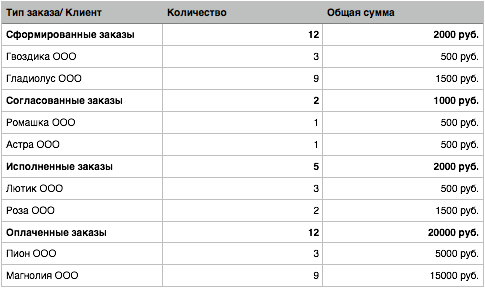 